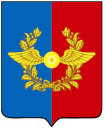 Российская ФедерацияИркутская областьУсольское районное муниципальное образованиеД У М АГородского поселенияСреднинского муниципального образованияЧетвертого созываРЕШЕНИЕ От 15.06.2020 г.                             п. Средний                                         №  116О внесении изменений в Решение Думы от 25.12.2013 г. № 59«О создании муниципального дорожного фонда и утверждении Порядка формирования и использования бюджетных ассигнований муниципального дорожного фонда»С целью приведения Порядка формирования и использования бюджетных ассигнований муниципального дорожного фонда городского поселения Среднинского муниципального образования в соответствие с действующим федеральным законодательством, с Бюджетным кодексом Российской Федерации, Федеральным законом от 06.10.2003 N 131-ФЗ "Об общих принципах организации местного самоуправления в Российской Федерации", в соответствии со ст.10.1 Положения о бюджетном процессе в городском поселении Среднинского муниципального образования, Уставом городского поселения Среднинского муниципального образования, Дума городского поселения  Среднинского муниципального образования Р Е Ш И Л А:1. Внести в Порядок формирования и использования бюджетных ассигнований муниципального дорожного фонда городского поселения Среднинского муниципального образования следующие изменения и дополнения:В гл. II пункт 2 дополнить п/п 5 за счет бюджетного кредита от других бюджетов бюджетной системы Российской Федерации»Опубликовать данное Решение в средствах массовой информации и разместить на официальном сайте городского поселения Среднинского муниципального образования в информационно-телекоммуникационной сети Интернет http://srednyadm.ru.Настоящее Решение вступает в силу со дня его официального опубликования в средствах массовой информации и в сети Интернет.Председатель Думы городского поселенияСреднинского муниципального образования	     Е.Ю. ЕвсеевИсполняющая обязанности главы городского поселения                                                        Среднинского муниципального образования                          Т.Е.Сагитова